Titel cursusDatumt/mCursusinhoudCursuscommissie
H.H. Hartgrink, afd. Heelkunde, LUMC SprekersK.A. Bartlema, Traumachirurg Heelkunde, LUMC
H.H. Hartgrink, chirurg, LUMC Dagprogramma indeling Bijlage 1 - Leerdoelen of eindtermen
De eindtermen van een cursus zijn een beschrijving van de kwaliteiten van deelnemers op het gebied van kennis, inzicht, vaardigheden en (beroeps)houdingen. Over het algemeen zijn de eindtermen globaal geformuleerd.Het formuleren van concrete leerdoelen voor je vak heeft een aantal voordelen:Je kunt goed vaststellen wat je met je onderwijseenheid/cursus bij de deelnemer wilt bereiken.Je kunt achteraf gemakkelijker vaststellen door eventuele toetsen of het gewenste leerdoel is bereikt.Je krijgt door de leerdoelen betere aanwijzingen voor het kiezen van een geschikte strategie, leermiddelen en werkvormen.Deelnemers krijgen duidelijke informatie over de leerstof die ze moeten verwerven en het niveau waarop ze die leerstof moeten beheersen.Collega-sprekers krijgen duidelijke informatie over de (voor)kennis die deelnemers al beheersen en kunnen hun vakken hierop afstemmen.HOOFDDOEL EN LEERDOELENIn de onderwijskundige en didactische literatuur worden veel verschillende termen gebruikt. Wij kunnen ons beperken tot hoofddoel en leerdoel.Een hoofddoel is een algemene beschrijving van de kwalificaties die een deelnemer met de cursus kan leren: vb “Deze cursus is gericht op het ontwerpen en invoeren van een laboratorium in een ziekenhuis.”Een leerdoel is een concrete beschrijving van de gewenste kennis die een deelnemer verwerft en toepast of gewenst gedrag dat een deelnemer demonstreert na afloop van de cursus: “Na afronding van deze cursus kan de deelnemer  aan de hand van de checklist de specificaties voor Good Laboratory Practices formuleren”.Formuleer circa drie leerdoelen voor de cursus. Houdt daarbij rekening met de wensen vanuit het vakgebied en het werkveld, kenmerken en behoeften van deelnemers. En evt. wensen vanuit de opleiding (eindtermen en plaats in het curriculum).COMPONENTEN VAN CONCRETE LEERDOELENVoor het formuleren van leerdoelen zijn over het algemeen vier criteria zijn belang:gedrag: wat moeten deelnemers met de geboden cursus kunnen doen. Kies hiervoor Werkwoorden die aansluiten bij de activiteit die je van studenten verwacht.de inhoud: op welke inhoud moet de deelnemer de beschreven activiteit kunnen toepassen. Geef deze inhoud zo concreet mogelijk weer. Dus niet: statistische grootheden, maar wel: het gemiddelde, de modus.voorwaarden: onder welke condities moet de deelnemer het gedrag vertonen. Bijvoorbeeld met behulp van SPSS of van een rekenmachine, of met gebruikmaking van het artikel van ……… De voorwaarden kunnen van invloed zijn op de werkvorm(en) die je kiest en de leeractiviteiten van deelnemers om de leerdoelen te bereiken.In gevallen van natoetsen
norm: welke minimumprestatie vind je nog succesvol; wat moet de deelnemer doen om een voldoende te krijgen voor zijn werk. Bijvoorbeeld: binnen twee uur over het gedefinieerde probleem een beleidsanalyse schrijven; die voor- en nadelen opsommen van het centraliseren van een afdeling. (hulpmiddel bij toetsconstructie).)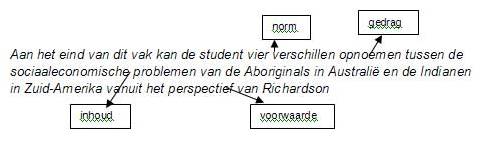 Kortom, formuleer het leerdoel zo concreet mogelijk, zodat de deelnemer precies weet wat hij weet en kan, in hoeveel tijd, op welke manier, onder welke omstandigheden en met welke hulpmiddelen na afloop van de cursus.WERKWOORDENHet leerdoel moet zo zijn geformuleerd dat het slechts op één manier is uit te leggen! Vermijd daarom (vage) werkwoorden als:Leerdoel:De cursist kan na de cursus -op een veilige manier met instrumenten, messen en naalden omgaan- op een veilige manier adequaat knopen zowel met de hand als met instrumenten.-de juiste hechtdraad kiezen voor de juiste procedure-de basistechnieken voor darm en vaatnaden uitoefenen-op een veilige manier met de diathermie werken-met de juiste techniek een gips aanleggen.kennenwetenbegrijpeninzieninzicht hebben inde betekenis kennen vanop de hoogte zijn vanGebruik bij voorkeur eenduidige actiewerkwoorden zoals:noemenschrijventekenenaanwijzenoplossenuitvoerenanalyserenselecterendemonstrerenconstruerenverklarenonderscheid maken tussen
Bijlage 2 - DE ZEVEN CANMEDS ZIJN:
1. Medisch handelen1:1. De specialist bezit adequate kennis en vaardigheid naar de stand van het vakgebied.1:2. De specialist past het diagnostisch, therapeutisch en preventief arsenaal van het vakgebied goed en waar mogelijk evidence based toe.1:3. De specialist levert effectieve en ethisch verantwoorde patiëntenzorg.1:4. De specialist vindt snel de vereiste informatie en past deze goed toe2. Communicatie
2:1. De specialist bouwt effectieve behandelrelaties met patiënten op.2:2. De specialist luistert goed en verkrijgt doelmatig relevante patiëntinformatie.2:3. De specialist bespreekt medische informatie goed met patiënten en familie.2:4. De specialist doet adequaat mondeling en schriftelijk verslag over patiëntencasus.3. Samenwerking
3:1. De specialist overlegt doelmatig met collegae en andere zorgverleners.3:2. De specialist verwijst adequaat.3:3. De specialist levert effectief intercollegiaal consult.3:4. De specialist draagt bij aan effectieve interdisciplinaire samenwerking en ketenzorg.
4. Kennis en wetenschap
4:1. De specialist beschouwt medische informatie kritisch.4:2. De specialist bevordert de verbreding van en ontwikkelt de wetenschappelijke vakkennis.4:3. De specialist ontwikkelt en onderhoudt een persoonlijk bij- en nascholingsplan.4:4. De specialist bevordert de deskundigheid van studenten, aios, collegae, patiënten en andere betrokkenen bij de gezondheidszorg.
5. Maatschappelijk handelen
5:1. De specialist kent en herkent de determinanten van ziekte.5:2. De specialist bevordert de gezondheid van patiënten en de gemeenschap als geheel.5:3. De specialist handelt volgens de relevante wettelijke bepalingen.5:4. De specialist treedt adequaat op bij incidenten in de zorg.6. Organisatie
6:1. De specialist organiseert het werk naar een balans in patiëntenzorg en persoonlijke ontwikkeling.6:2. De specialist werkt effectief en doelmatig binnen een gezondheidszorg-organisatie.6:3. De specialist besteedt de beschikbare middelen voor de patiëntenzorg verantwoord.6:4. De specialist gebruikt informatietechnologie voor optimale patiëntenzorg, en voor bij- en nascholing.7. Professionaliteit
7:1. De specialist levert hoogstaande patiëntenzorg op integere, oprechte en betrokken wijze.7:2. De specialist vertoont adequaat persoonlijk en interpersoonlijk professioneel gedrag.7:3. De specialist kent de grenzen van de eigen competentie en handelt daar binnen.7:4. De specialist oefent de geneeskunde uit naar de gebruikelijke ethische normen van het beroep.Deze cursus gaat over De cursus is bedoeld voor (doelgroepen) Als deelnemers hebben deelgenomen aan de cursus zijn ze in staat om (algemeen  leerdoel en specifieke leerdoelen) (zie bijlage 1)DAG 1 22 juni 20208:45Registratie en koffie09:00Voorstel rondje09:15Hanteren van instrumenten bij knopenH.H Hartgrink09:30KnopenH.H. Hartgrink10:15Knopen (met dunne draden en handschoenen)H.H. Hartgrink10:45Koffie/theepauze11:00HechtenH.H. Hartgrink12:30Lunch13:15Werking diathermieH.H. Hartgrink13:45Locaal anesthesie, Excisie melanoom H.H. Hartgrink14:10Welk hechtmateriaal waarvoor15:15PeeshechtingenH.H. Hartgrink15:45Koffie & video gipsen16:15GipstechniekenK.A. Bartlema17:30Borrel en diner vd Werff21:00Einde programma DAG 2 23 juni 202108:45Ontvangst met koffie09:00Herhalen van knopen09:30Weefsel hanteren10:30Koffie/theepauze10:45Darm12:30Warme lunch13:15Arterie 114:15Arterie 216:00Evaluatie en borrel16:30Einde programmaAccreditatie wordt aangevraagd bij de volgende wetenschappelijke verenigingennapaDe cursus vindt plaats inlumcCyclus/evaluatie n.a.v. vorige keerPrima geëvalueerd, gemiddelde score 4.8Verwacht aantal deelnemers16